                Scholarship Tracker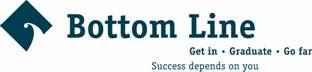 Due DateScholarship Name & AdDress (or website)ONLine or Paper?EssayRequired?Transcript Required?# of RECS?AdditionalMaterials4/1Bottom Line/ Stop & Shop Scholarship500 Amory Street, Jamaica Plain, MA 02130Contact Phone # 617-524-8833PaperYesYes2Parents’ tax formsFinancial Aid Award Letter